В связи с проведением мероприятий, посвященных празднованию Нового года и Рождества Христова в Цивильском муниципальном округе Чувашской Республики:1. Провести с 04 декабря 2023 г. по 30 декабря 2023 г. конкурс на лучшее праздничное, световое  оформление зданий и сооружений и прилегающих к ним территорий.2. Утвердить:2.1. Положение о проведении конкурса на лучшее праздничное, световое  оформление     зданий     и     сооружений     и     прилегающих   к   ним   территорий в Цивильском муниципальном округе (Приложение №1).2.2. Состав конкурсной комиссии на лучшее праздничное, световое  оформление зданий и сооружений и прилегающих к ним территорий (Приложение №2).3.  Контроль за исполнением настоящего распоряжения оставляю за собой. Глава   Цивильскогомуниципального округа                                                                            А.В. Иванов                                                                                                                                                                                                                            Приложение 1					                                                                                   к распоряжению главы администрации	                                                                                            Цивильского МО Чувашской Республики                                                                                                            от 04.12.2023 №675-рПОЛОЖЕНИЕо проведении конкурса на лучшее праздничное, световое  оформление зданий и сооружений и прилегающих к ним территорий.I. Общие положения1.1. Настоящее Положение определяет порядок проведения конкурса.1.2. Цель и задачи смотра – конкурса.1.2.1. Цель конкурса – праздничное, световое оформление, повышение культуры обслуживания, демонстрация лучшего новогоднего и рождественского оформления оконных витрин, фасадов зданий и территорий, прилегающих к предприятиям, организациям и учреждениям в Цивильском муниципальном округе .1.2.2. Задачи конкурса:- развитие творческой активности при оформлении;- привлечение внимания населения к художественному оформлению предприятий, организаций и учреждений;- выявление лучших и оригинальных образцов оформления оконных витрин, торговых залов и приемных салонов, фасадов зданий и территорий, прилегающих к предприятиям, организациям и учреждениям.1.3. Основным принципом проведения конкурса является создание равных условий для всех его участников и гласность его проведения.1.4. Организатором конкурса является администрация Цивильского муниципального округа, координаторами являются следующие отделы администрации Цивильского муниципального округа:- сектор культуры, молодежной политики, спорта и архивного дела;- отдел строительства; - сектор экономики и инвестиционной деятельности.II. Порядок организации и проведения конкурса   2.1. Участниками конкурса являются предприятия, организации и учреждения всех форм собственности, расположенные на территории Цивильского муниципального округа Чувашской Республики.           2.2. Организаторы конкурса осуществляют информационно-методическое обслуживание участников.2.3. Конкурс проводится с 04 декабря 2023 года по 30 декабря 2023 года.2.4. Участники конкурса подают заявку в сектор культуры, молодежной политики, спорта и архивного  дела до 25 декабря 2023 года, каб. 203; (Форма заявки: приложение № 1 к Положению о проведении муниципального конкурса на лучшее праздничное, световое  оформление зданий и сооружений и прилегающих к ним территорий).Адрес организатора: . Цивильск, ул. Маяковского, д. 12, каб.203, здание администрации, т: 21-3-29.2.5. Участники конкурса оформляют оконные витрины, торговые залы и приемные салоны, фасады зданий и территории, прилегающие к предприятиям, организациям и учреждениям муниципального округа.  Для более полного творческого воплощения своих идей и задумок при оформлении можно использовать современные осветительные системы – дюралайт, крип-лайт, разноцветные гирлянды и т.д. Также могут быть использованы пневмоконструкции, надувные фигуры сказочных героев, либо оригинальные самодельные конструкции и т.д.2.6. Еженедельно,  до 30 декабря 2023 года, комиссия с выездом на место осматривает предприятия, организации и учреждения Цивильского муниципального округа, работа комиссии освещается на сайте администрации Цивильского муниципального округа.III. Подведение итогов смотра-конкурса3.1. Настоящим Положением учреждаются три призовых места. Первое место присуждается участнику, набравшему наибольшее количество баллов, второе и третье места присуждаются участникам  конкурса по степени уменьшения количества баллов от количества баллов за первое место.3.2. По результатам конкурса комиссия принимает решение о победителях.3.3. Победители конкурса определяются в результате подсчета количества баллов, набранных участниками. В случае равенства количества набранных баллов участниками конкурса решение о присуждении места принимает Председатель комиссии.3.4. Критерии оценки конкурса:3.5. Комиссия по подведению итогов конкурса по критериям, определенным в пункте 3.4. настоящего Положения, определяет победителей, набравших наибольшее количество баллов, в срок до 09 января 2024 года.3.6. Первые места присуждаются участникам, набравшим наибольшее количество баллов, вторые и третьи места присуждаются участниками конкурса по степени уменьшения количества баллов от количества баллов за первые места.3.7. Занявшие призовые места предприятия, организации, учреждения награждаются дипломами администрации Цивильского муниципального округа и памятными призами.3.8. Результаты конкурса будут опубликованы в газете «Цивильский вестник» и на сайте администрации Цивильского муниципального округа. Приложение №1к Положению о проведении муниципального конкурса на лучшее праздничное, световое  оформление зданий и сооружений и прилегающих к ним территорий.Форма заявки на участие в муниципальном смотре-конкурсе на лучшее праздничное светотехническое, художественно-наглядное оформление зданий и сооруженийПриложение 2				            к распоряжению главы администрации	                                                                                           от 04.12.2023 №-675-рСостав конкурсной комиссии на лучшее праздничное, световое  оформление зданий и сооружений и прилегающих к ним территорий.Председатель комиссии:-А.В. Иванов – председатель комиссии; Члены комиссии:-А.А.Купранова-заместитель главы администрации - начальник отдела организационно-контрольной и кадровой работы администрации  Цивильского муниципального округа;-А.Ю.Анисимова-пресс-секретарь главы администрации Цивильского муниципального округа;-Л.Ф. Филатова-зав. сектором культуры, молодежной политики, спорта и архивного дела;-Л.В. Степанов –зав. сектором отдела экономики администрации  Цивильского муниципального округа;-Н.В. Профорова- гл. специалист-эксперт  отдела строительства администрации Цивильского муниципального округа.Управляющий делами - начальник отдела организационного обеспеченияадминистрации Цивильского МО                                        А.В. Купранова «04» декабря  2023 гЗаместитель главы - начальник отдела образования и социального развития Цивильского МО                                        А.В. Волчкова «04» декабря  2023 г.Зав. сектором юридической службы администрации Цивильского МО                                        Т.Ю. Павлова«04» декабря  2023 гЗав. сектором культуры, молодежной политики спорта и архивного делаадминистрации Цивильского МО                                       Л.Ф. Филатова«04» декабря  2023 г.ЧĂВАШ РЕСПУБЛИКИ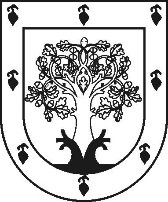 ЧУВАШСКАЯ РЕСПУБЛИКАÇĚРПӲМУНИЦИПАЛЛĂ ОКРУГĔНАДМИНИСТРАЦИЙĚХУШУ2023 ç. раштав уйӑхĕн 04 мӗшӗ 675-р №Çěрпÿ хулиАДМИНИСТРАЦИЯ ЦИВИЛЬСКОГО МУНИЦИПАЛЬНОГО ОКРУГАРАСПОРЯЖЕНИЕ04  декабря 2023 г. № 675-ргород Цивильск№ п/пКритерии оценки смотра-конкурса:Максимальное количество баллов:1Благоустройство и праздничное оформление прилегающей территории, внешний вид здания102Наличие вывески, праздничное оформление фасада103Наличие праздничной подсветки в темное время суток104Использование в оформлении объемных декоративных элементов105Оригинальность идеи оформления10Итого: 50 балловНаименование предприятия, организации, учрежденияФ.И.О руководителя (полностью)Адрес,№ телефона